Breveprojekt ”Frivillige Pennevenner” på Dagtilbuddet Sndr. Fasanvej, april – juni 2021Under Corona-pandemien var der ikke mange muligheder for os frivillige kulturformidler at komme ud på museerne med borgerne eller ind i institutioner for at tilbyde kreative workshops. Vi savnede vores kunstneriske deltagere og kom i gang med et ”Frivillige pennevenner” projekt. Ideen var simpelt: Hver dag skulle en borger får et brev fra postkassen. Projektet blev udført på et dagtilbud med 35 borgerne og det tog 7 uger til at alle har fået et brev. I en stor hjemmelavede postkasse blev alle breve fra de frivillige samlet og hver dag trak pædagogerne et brev til en borger. I tæt samarbejde med pædagogerne samlede vi i forvejen interesser og emner, som passede til de individuelle pennevenner og så delte vi borgerne op på de 7 frivillige. Ideer og inspiration til breve:  Sansebrev, med kreative ting, der kan udfordre sanserne: Noget blød, kold, noget som giver lyd, … Noget til forskellige sanse (røre, dufte, føle, høre)SæbeboblerTørrede blomsterSand, muslinger, stenLille figurer (måske laver dem selv?)Venskabs-armbåndFoto(s) man selv har lavet eller billeder fra en udstilling, magasin etc. BallonTing som givet et lyd Ting man kan forme selvEt billede, man skal male færdig / tegne videre påSommerhus som emnetGækkebrevOsv.Vi skrev om hverdagsglæder som f.eks. en gåtur i skoven. Og nogle breve havde en kort beskrivelse om dagen, hvad man har lavet, hvordan vejret var, hvor man var hen og hvordan man bor/arbejder/studerer. Nogle skrev om noget, de glad sig til og andre om et tidligere aktivitet med kulturformidlerne, et museumsbesøg eller andet kulturoplevelser de har haft.Introduktionsbrevet medførte en regnbue som dagtilbuddet kunne hænge i vinduet. Regnbuer i vinduer var verdens-symbol at vi holder sammen i Corona-pandemien. Videre med projektet:Hvis borgerne havde lyst kunne de svar til de frivillige pennevenner. Der var et postkort med adressen og frimærke i kuverterne, så personen kunne svare. På kunstholdet har arbejdede de videre med brevprojektet. De snakkede om betydning af breve i kunst og lavede breve til pennevenner, som blev sendt afsted med post. 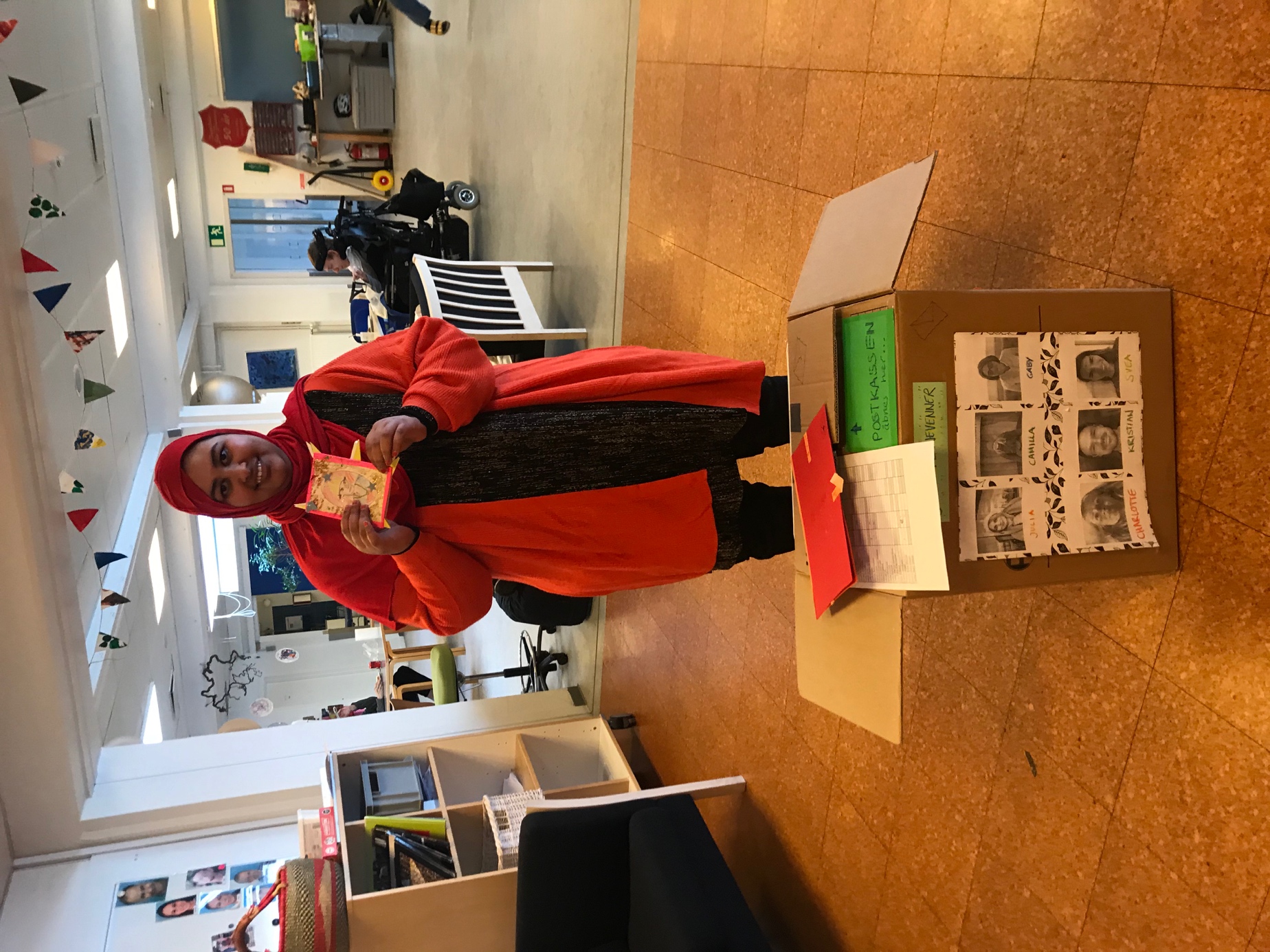 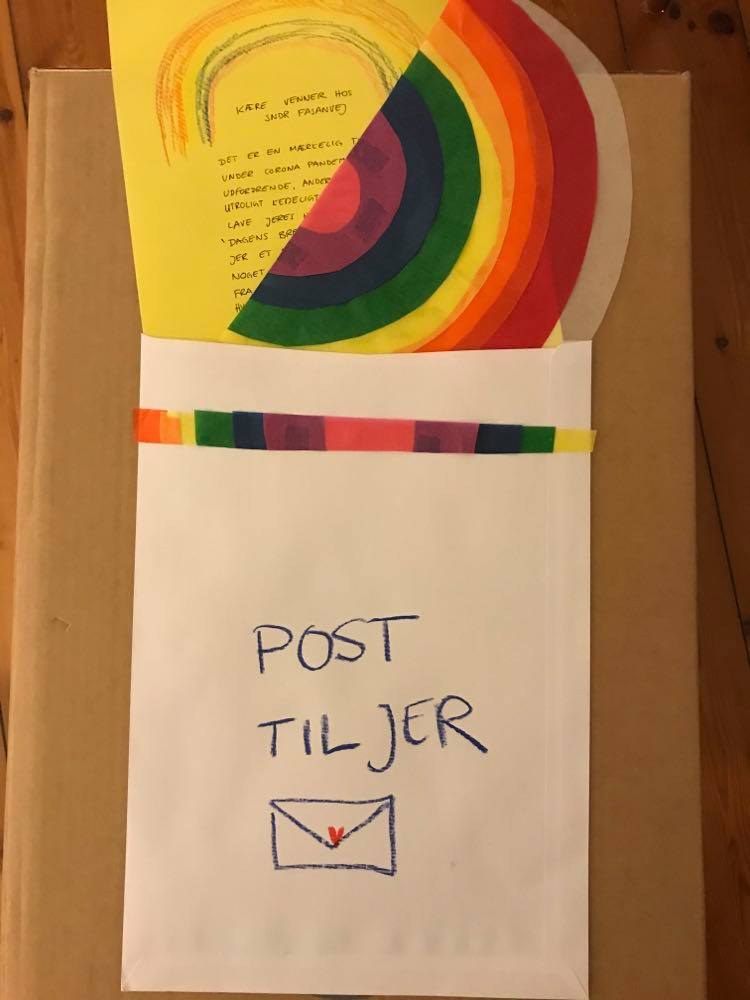 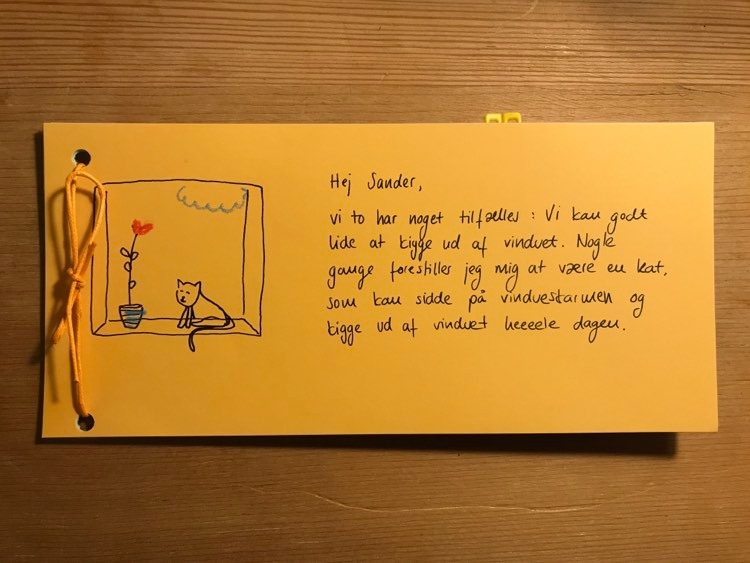 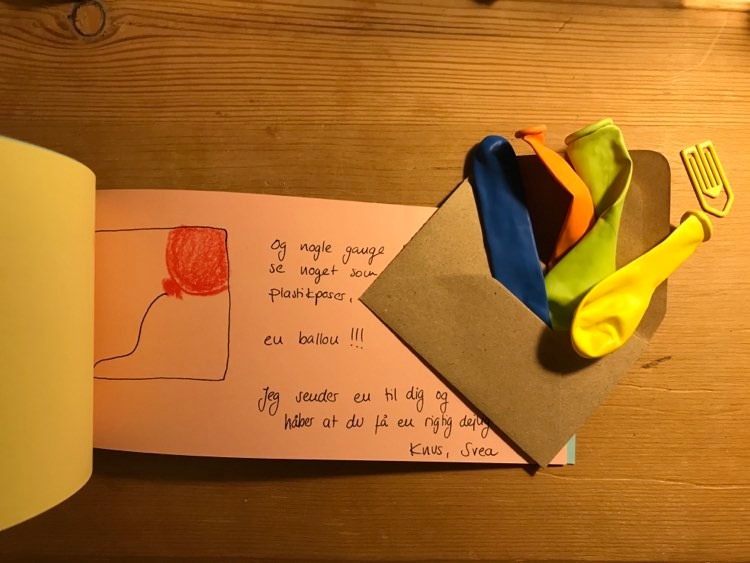 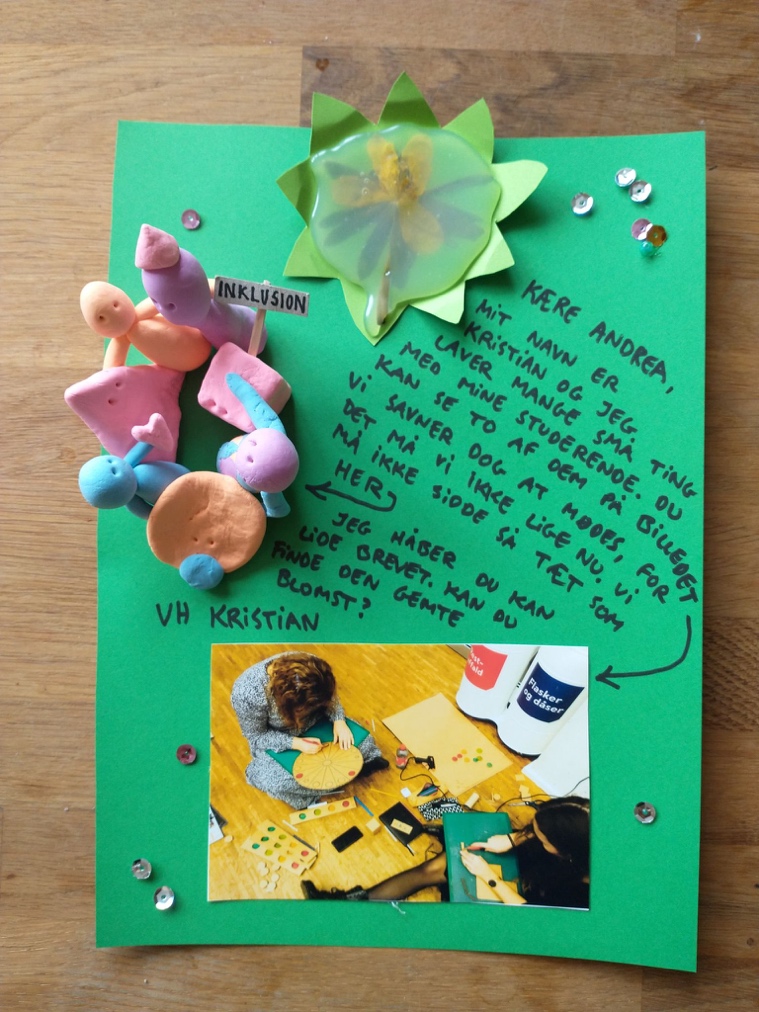 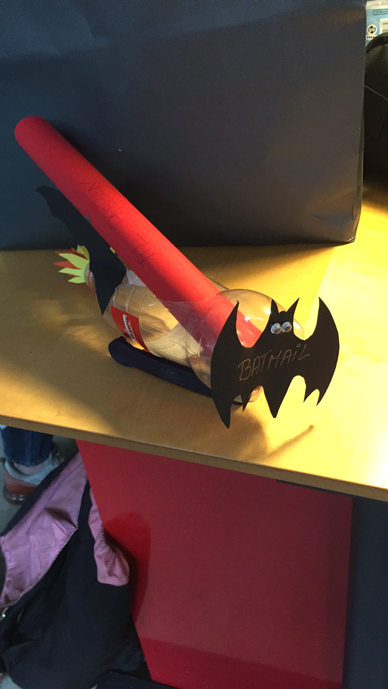 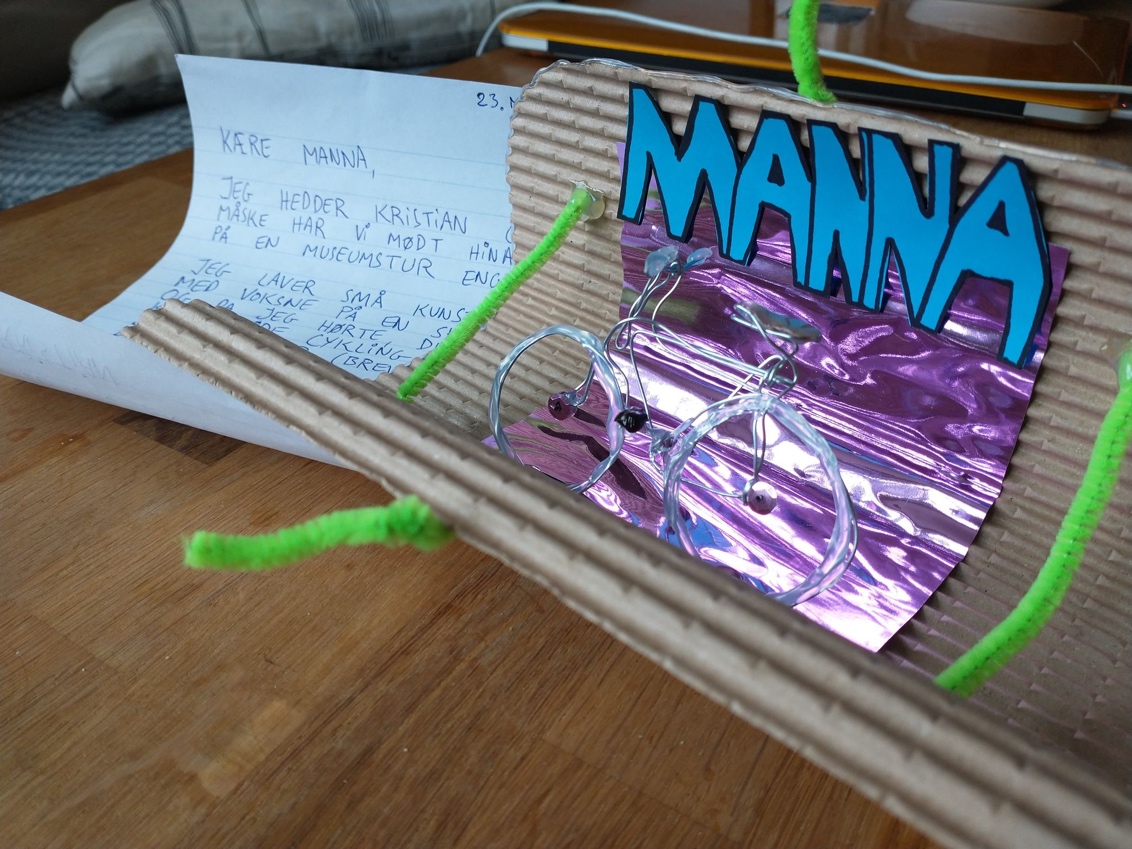 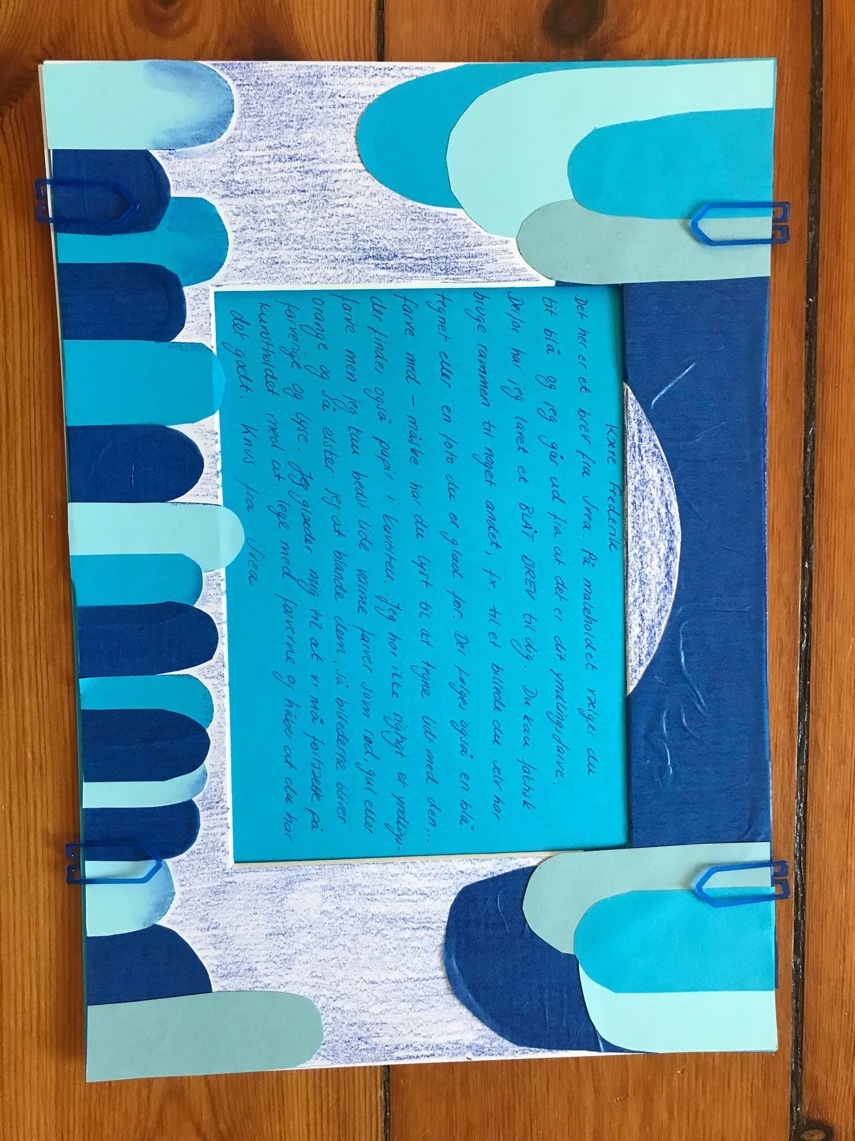 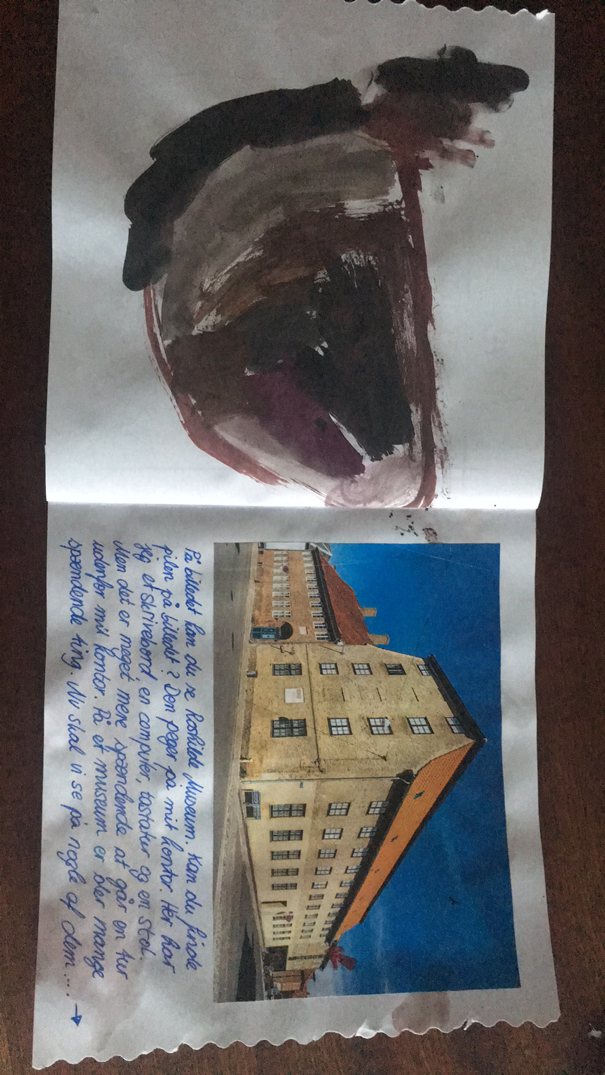 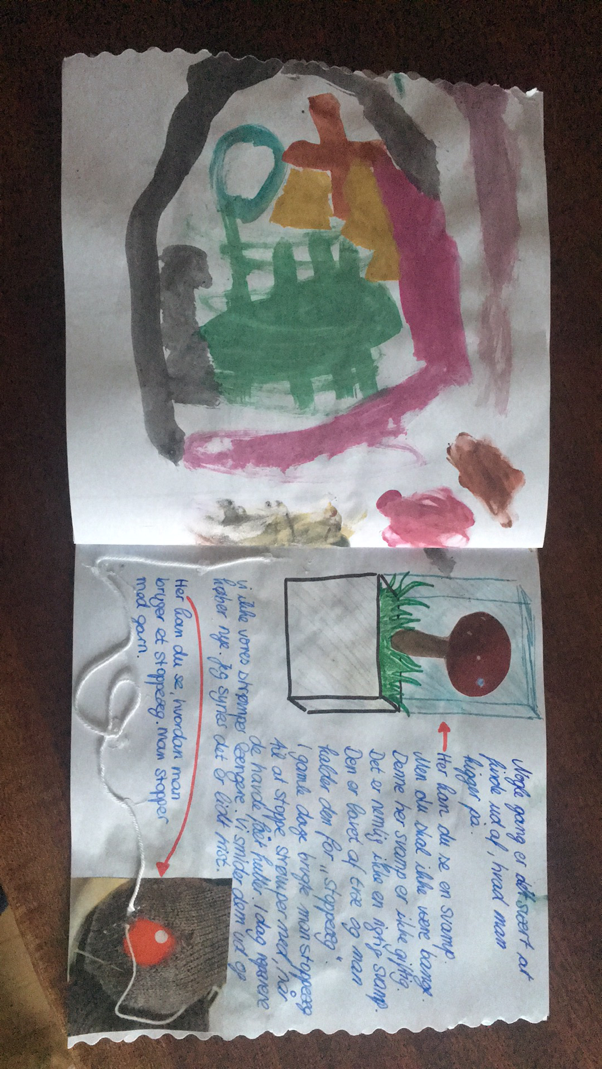 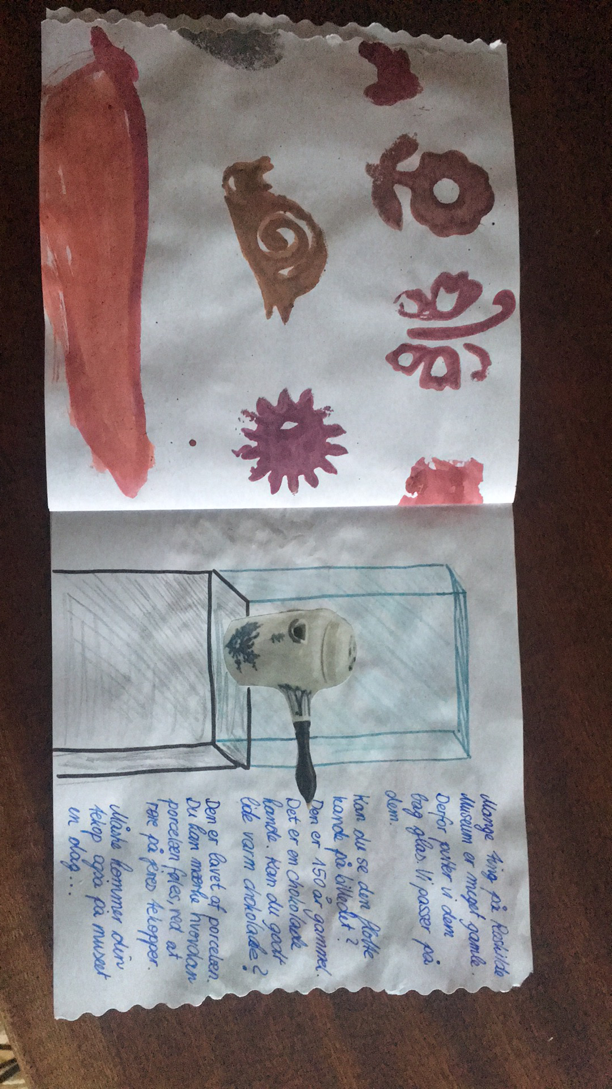 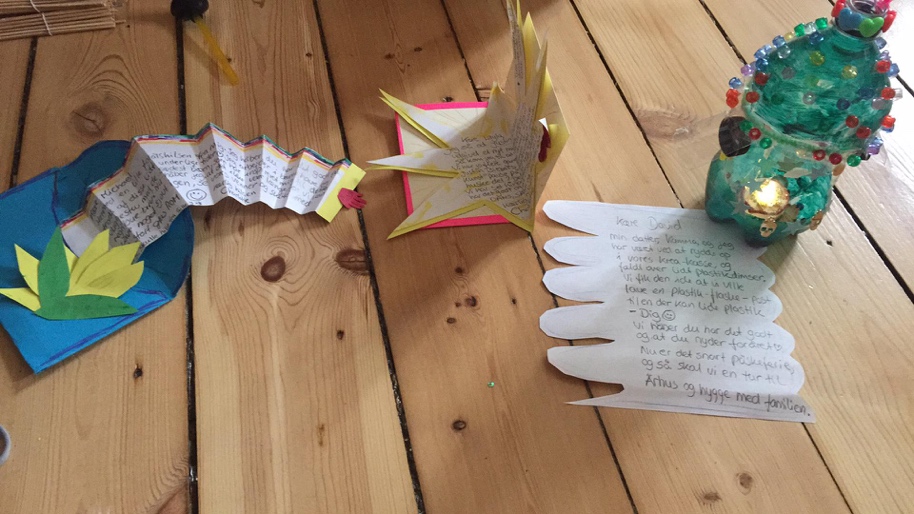 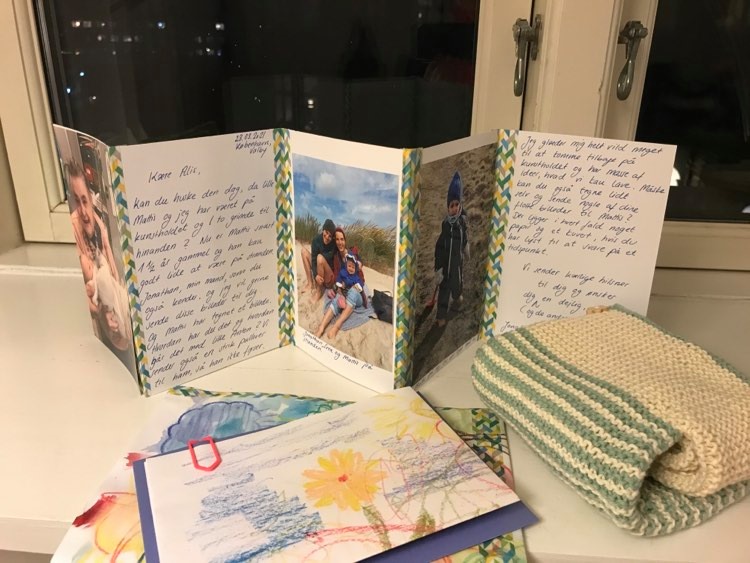 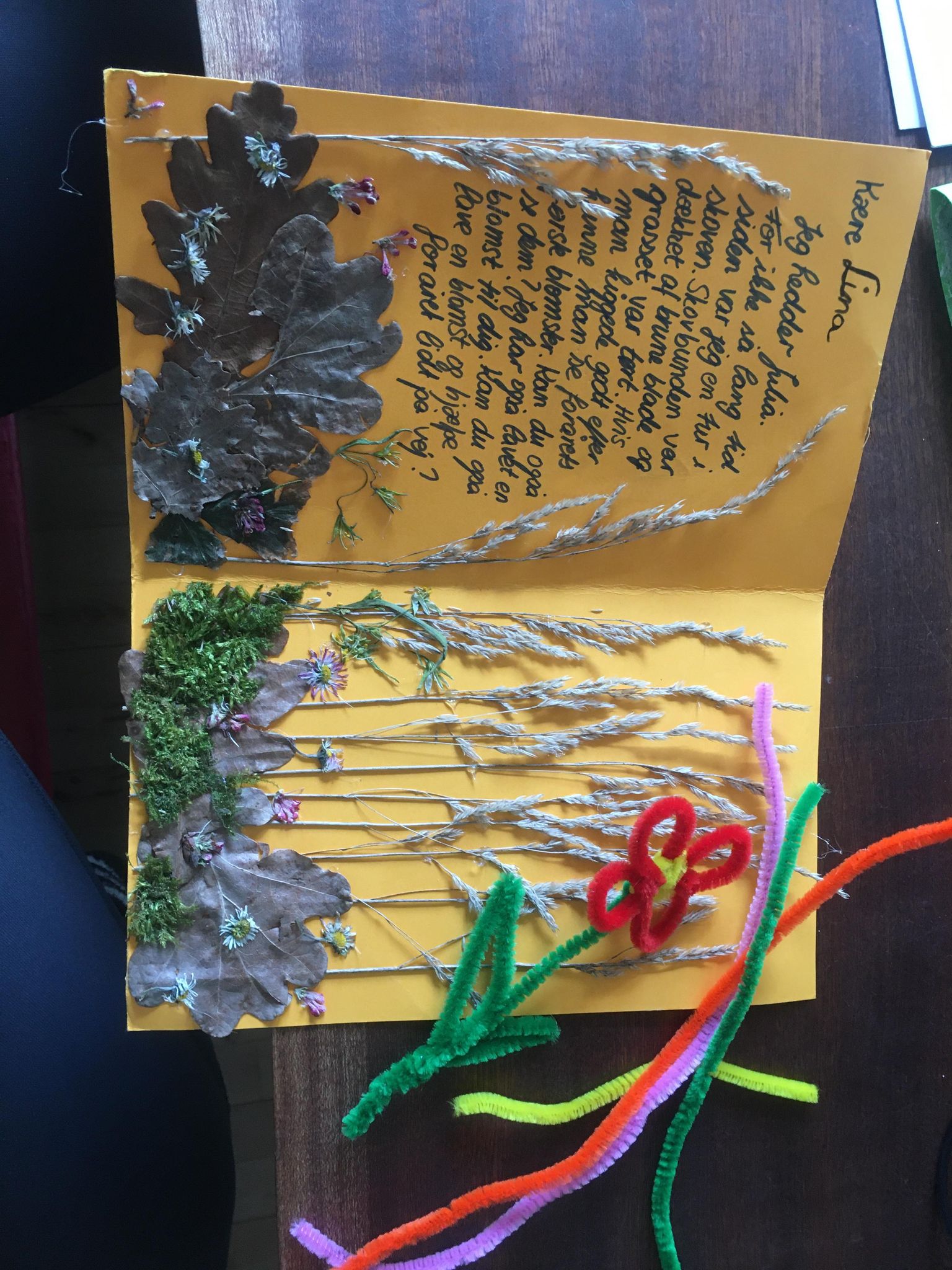 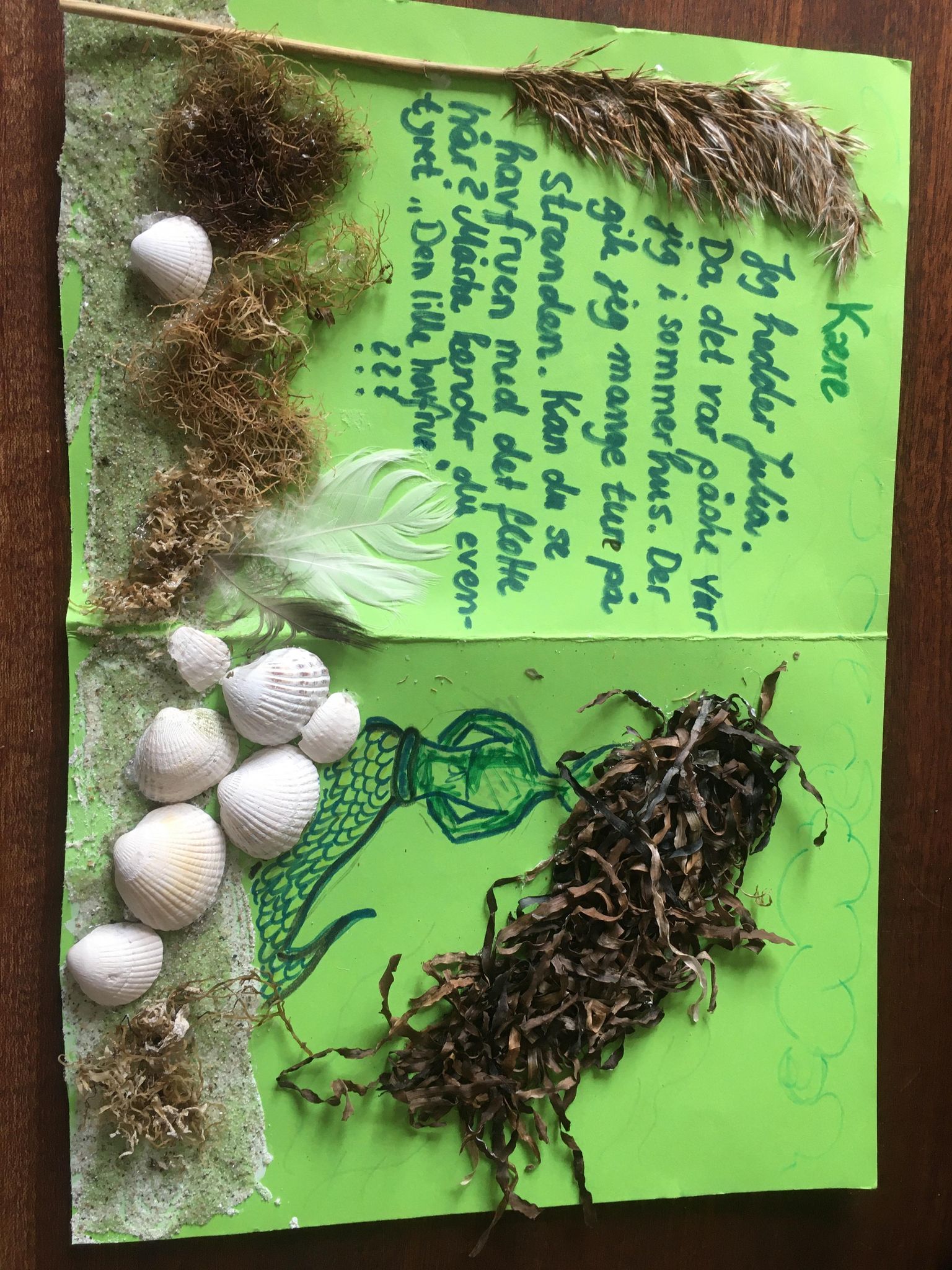 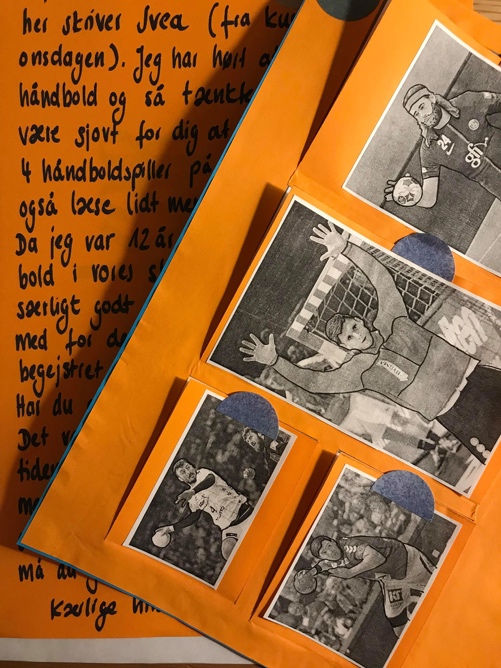 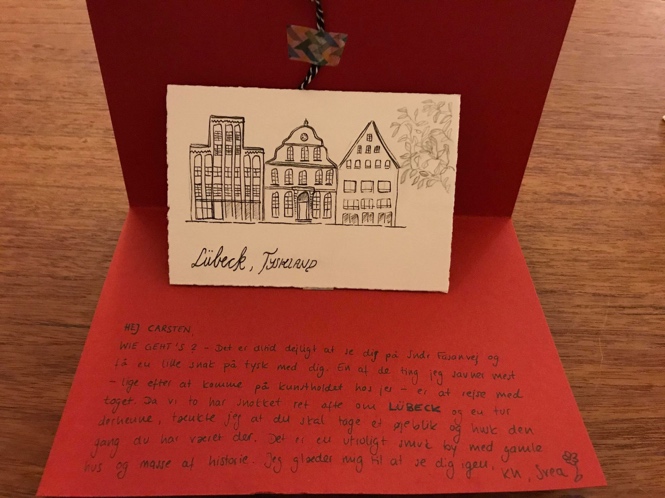 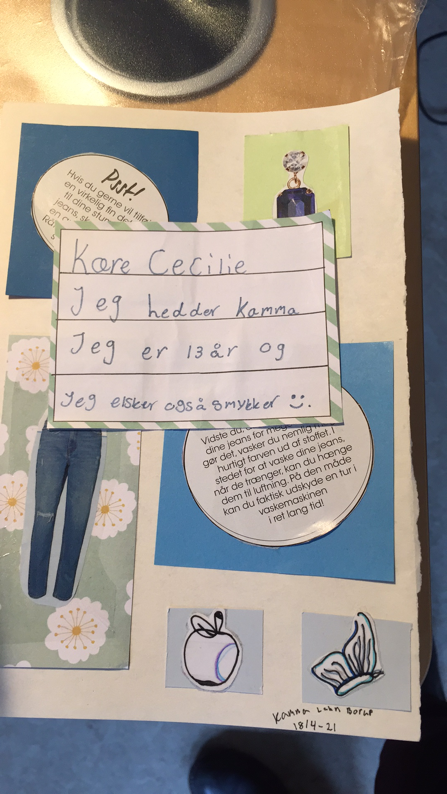 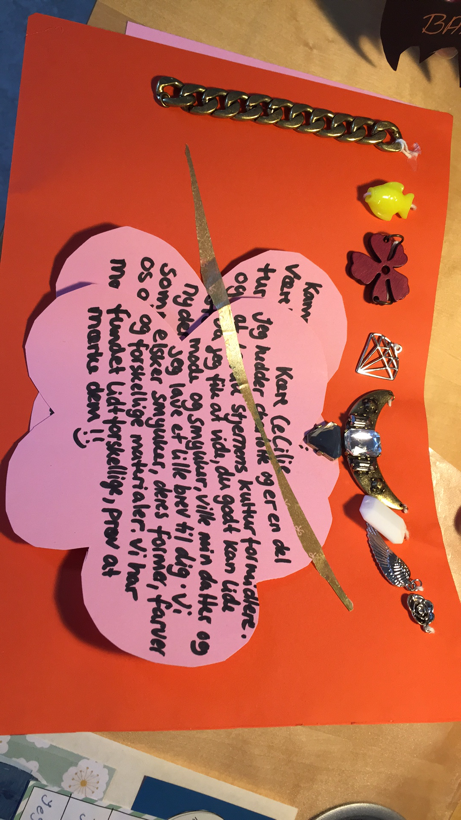 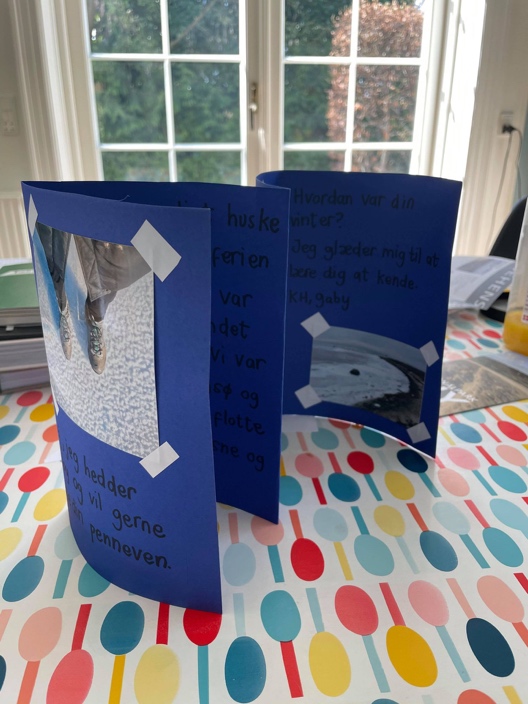 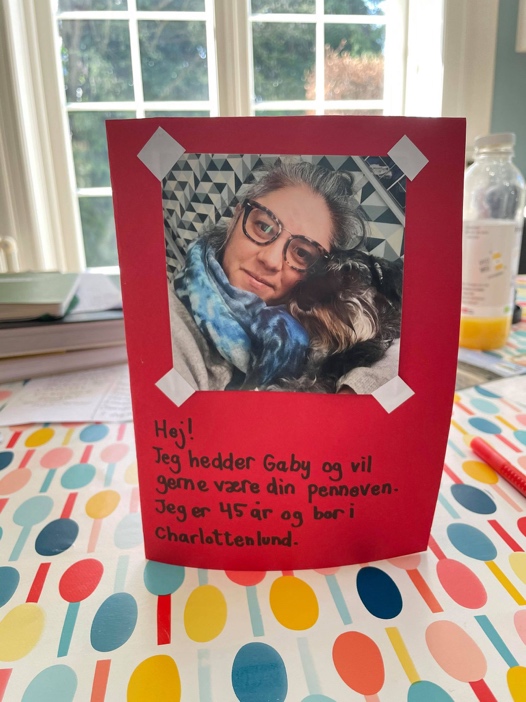 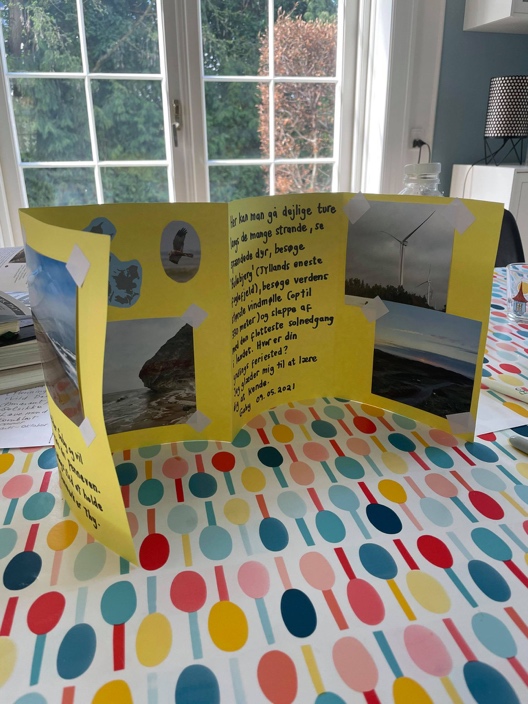 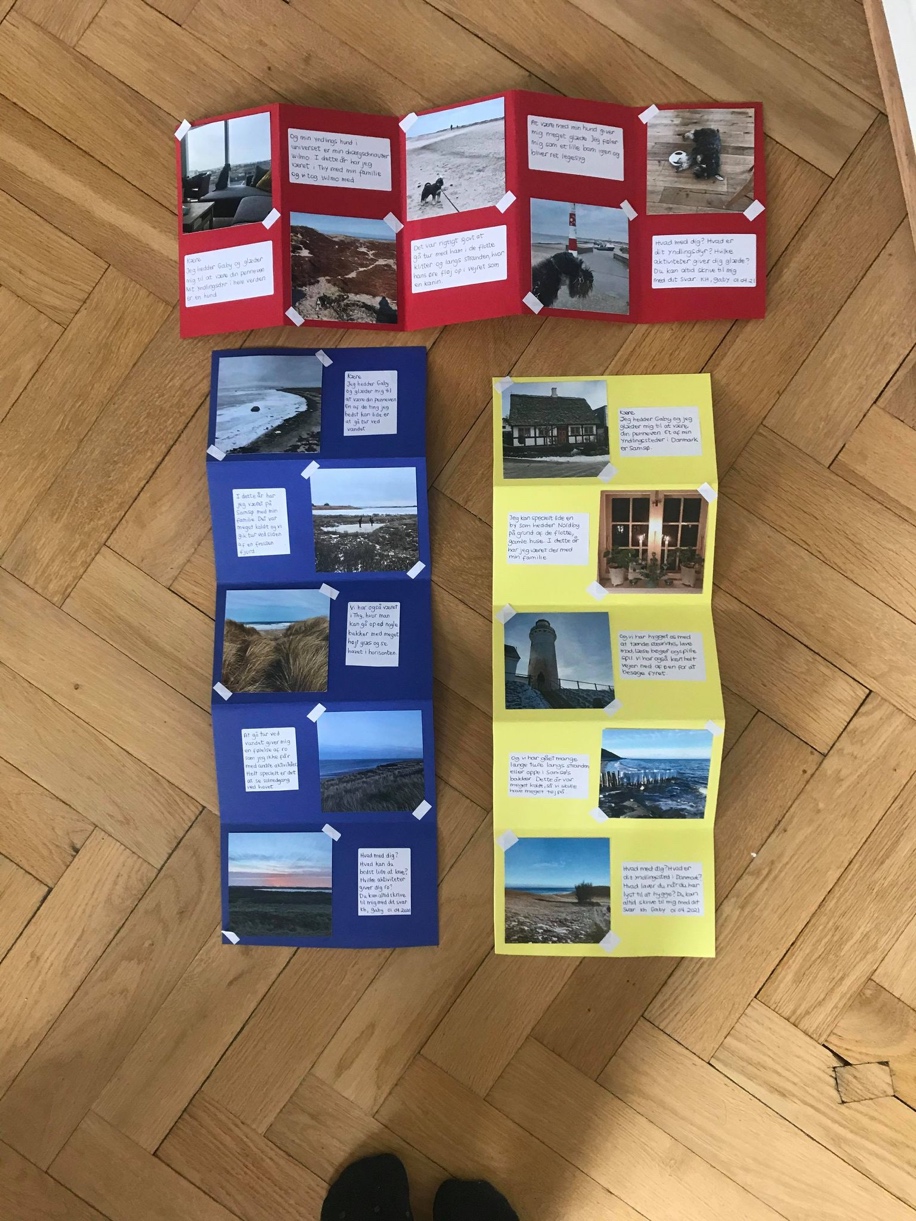 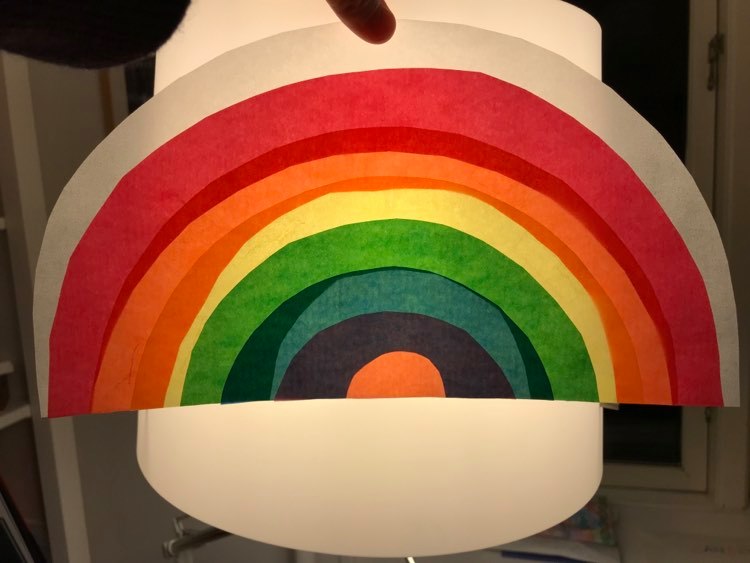 